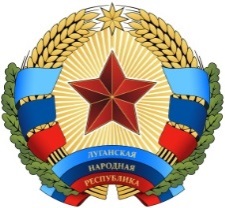 ЛУГАНСКАЯ НАРОДНАЯ РЕСПУБЛИКАЗАКОНО системе патриотического воспитания граждан
Луганской Народной РеспубликиНастоящий Закон направлен на определение целей, принципов и основных направлений патриотического воспитания граждан как важного элемента государственной политики, устанавливает правовые и организационные основы формирования государственной системы патриотического воспитания граждан Луганской Народной Республики.Глава 1. Общие положенияСтатья 1. Основные термины, применяемые в настоящем Законе, и их определенияДля целей настоящего Закона применяются следующие основные термины и определения: Патриотизм – это любовь к Родине, преданность своему Отечеству, стремление служить его интересам и готовность, вплоть до самопожертвования, к его защите. Это сознательно и добровольно принимаемая позиция граждан, в которой приоритет общественного, государственного выступает не ограничением, а стимулом индивидуальной свободы и условием всестороннего развития гражданского общества.Патриотическое воспитание – это систематическая и целенаправленная деятельность органов государственной власти и организаций по формированию у граждан высокого патриотического сознания, готовности к выполнению гражданского долга и конституционных обязанностей по защите интересов Родины. Военно-патриотическое воспитание – это составная часть патриотического воспитания, направленное на формирование у граждан готовности к военной службе как особому виду государственной службы. Система патриотического воспитания – это совокупность субъектов патриотического воспитания, нормативно-правовая и духовно-нравственная база воспитательной, образовательной и массовой просветительской деятельности, а также комплекс мероприятий по формированию патриотических чувств и сознания граждан Луганской Народной Республики. Государственная поддержка патриотического воспитания – это совокупность выработанных органами государственной власти мер экономического, организационного и правового характера, направленных на создание благоприятных условий для патриотической работы.Государственная целевая программа – это система мероприятий (взаимоувязанных по задачам, срокам осуществления и ресурсам) и инструментов государственной политики, обеспечивающих в рамках реализации ключевых государственных функций достижение приоритетов и целей государственной политики в сфере патриотического воспитания граждан Луганской Народной Республики.Территориальная целевая программа – комплекс мероприятий, согласованный по срокам их исполнения, и обоснованный объем ресурсов городских и районных администраций, обеспечивающих реализацию государственной политики в сфере патриотического воспитания граждан Луганской Народной Республики.Традиционные религиозные конфессии – это исторически сложившиеся религиозные движения (организации), которые проповедают православие, католицизм, буддизм, иудаизм, мусульманство.Статья 2. Законодательство в системе патриотического воспитания граждан РеспубликиПравовой основой патриотического воспитания являются Конституция Луганской Народной Республики, настоящий Закон, законодательство Луганской Народной Республики в области образования, молодежной политики, общественных объединениях и иные нормативные правовые акты Луганской Народной Республики, принимаемые в соответствии с ними.Статья 3. Цели и задачи системы патриотического воспитания граждан Луганской Народной РеспубликиЦелями патриотического воспитания являются формирование патриотических чувств и сознания граждан, развитие у них высокой социальной активности, гражданской ответственности, способности проявить себя в укреплении государства, обеспечении его жизненно важных интересов и устойчивого развития на благо народа.На современном этапе развития нашего общества достижение указанных целей осуществляется через решение следующих задач: – утверждение в сознании и чувствах граждан социально-значимых патриотических ценностей, взглядов и убеждений, уважения к культурному и историческому прошлому Луганской Народной Республики, к традициям, повышение престижа государственной и военной службы;– создание возможностей для более активного вовлечения граждан в решение социально-экономических, культурных, правовых, экологических и других проблем;– воспитание граждан в духе уважения к Конституции Луганской Народной Республики, законности, нормам общественной и коллективной жизни, создание условий для реализации конституционных прав человека, его обязанностей, гражданского и воинского долга;– привитие гражданам чувства гордости, глубокого уважения и почитания символов государства – Герба, Флага, Гимна Луганской Народной Республики и исторических святынь Родины;– привлечение, традиционных для Луганской Народной Республики, религиозных конфессий для формирования у граждан Луганской Народной Республики потребности служения Родине, ее защите как высшего духовного долга;– создание условий для усиления патриотической направленности СМИ при освещении событий и явлений общественной жизни;– формирование расовой, национальной, религиозной терпимости, развитие дружеских отношений между народами.Статья 4. Принципы системы патриотического воспитанияГосударственная политика в области патриотического воспитания основывается на принципах: – системно-организованного подхода, который предполагает скоординированную работу всех государственных и общественных структур по патриотическому воспитанию граждан; – адресного подхода в формировании патриотизма, предполагающего использование особых форм и методов работы с каждой возрастной, социальной, профессиональной и других групп граждан; – активности и поступательности, который предусматривает настойчивость и разумную инициативу в трансформации мировоззрения граждан и их ценностных установок, ориентированных на национальные интересы Луганской Народной Республики; универсальности основных направлений патриотического воспитания, предполагающий целостный и комплексный подход к ним; – учета региональных условий в пропаганде патриотических идей и ценностей, означающих пропаганду не только республиканского патриотизма, но и местного. Эти принципы взаимосвязаны и реализуются в единстве.Статья 5. Субъекты системы патриотического воспитанияПроводниками цели патриотического воспитания являются субъекты воспитательной деятельности.В качестве субъектов патриотического воспитания выступают: исполнительные органы государственной власти; органы местного самоуправления Луганской Народной Республики; трудовые и воинские коллективы; учебные заведения всех уровней; учреждения культуры; общественные объединения и некоммерческие организации; религиозные конфессии; средства массовой информации; семья; граждане Луганской Народной Республики. Субъекты патриотического воспитания специфическими возможностями и средствами решают задачи патриотического воспитания определенных групп населения и граждан страны в целом.Статья 6. Система патриотического воспитанияДля осуществления единой государственной политики в области патриотического воспитания граждан Луганской Народной Республики создается соответствующая этой политики государственная система патриотического воспитания граждан, способная консолидировать и координировать всю многоплановую работу по патриотическому воспитанию.Система патриотического воспитания включает в себя соответствующие государственные учреждения, общественные организации, нормативно-правовую базу воспитательной, образовательной и массовой просветительской деятельности, а также комплекс мероприятий по формированию патриотических чувств и сознания граждан Луганской Народной Республики, организуемой и проводимой на постоянной основе государственными органами при активном участии средств массовой информации, представителей общественных организаций, научных и творческих союзов, традиционных религиозных конфессий страны.Система патриотического воспитания призвана обеспечить целенаправленное формирование у граждан активной позиции, способствовать всемерному включению их в решение общегосударственных задач, создавать условия для развития у них государственного мышления, действовать в соответствии с национальными интересами Луганской Народной Республики. Она должна подготовить молодежь и побудить представителей других поколений к такому характеру активной деятельности, в которой знания и жизненный опыт соединяются с позицией гражданского долга и сопричастностью с судьбой Родины, личные интересы – с общественными.Институтами, обеспечивающими организацию и функционирование всей системы патриотического воспитания, являются: государство, общественные организации, трудовые коллективы и семья.Статья 7. Программы в сфере государственной политики патриотического воспитания гражданВ целях обеспечения правовых, социально-экономических и организационных условий и гарантий государственной политики в области патриотического воспитания граждан, ее комплексности и согласованности с иными направлениями государственной политики разрабатываются государственная и территориальные целевые программы патриотического воспитания. Государственная целевая программа патриотического воспитания граждан Луганской Народной Республики разрабатывается Советом Министров и утверждается Народным Советом Луганской Народной Республики, территориальные целевые программы разрабатываются на основе государственной городскими и районными администрациями и утверждаются Главой Луганской Народной Республики. Целевые программы патриотического воспитания граждан с включением в них конкретных работ по выполнению мероприятий государственной программы разрабатывают исполнительные органы государственной власти и организуют их исполнение. Разработка и утверждение государственной программы патриотического воспитания осуществляются с учетом мнения общественных организаций и объединений.Глава 2. Государственное регулирование и управление в сфере патриотического воспитания гражданСтатья 8. Осуществление государственного регулирования и управления в сфере государственной политики по патриотическому воспитанию гражданГосударственное регулирование и управление в сфере государственной политики по патриотическому воспитанию граждан осуществляют Глава Луганской Народной Республики, Совет Министров Луганской Народной Республики, исполнительные органы государственной власти и органы местного самоуправления.Государственное регулирование и управление в сфере государственной политики по патриотическому воспитанию включает:– анализ, оценку, прогнозирование и моделирование состояния функционирования системы патриотического воспитания в стране с учетом тенденций общественного развития;– определение и постановку текущих и перспективных задач воспитательной деятельности;– научно-обоснованное планирование патриотического воспитания, подбор, обучение, расстановку кадров;– мониторинг состояния и действенности воспитательной работы и систематическое иерархическое информирование органов власти о ходе реализации задач патриотического воспитания;– своевременную корректировку системы воспитательных воздействий;– научную организацию труда воспитателей и обеспечение субъектов патриотического воспитания прогрессивными методами и технологиями воспитательной работы со всеми категориями граждан.Государство осуществляет регулирование и управление в сфере государственной политики по патриотическому воспитанию граждан, широко используя общественные институты.Статья 9. Полномочия Главы Луганской Народной Республики в сфере государственной политики по патриотическому воспитанию гражданГлава Луганской Народной Республики в сфере государственной политики по патриотическому воспитанию граждан:– утверждает территориальные целевые программы;– координирует деятельность исполнительных органов государственной власти по вопросам реализации государственной политики по патриотическому воспитанию;– определяет и представляет Народному Совету Луганской Народной Республики для утверждения уполномоченный исполнительный орган государственной власти, ответственный за осуществление государственной политики по патриотическому воспитанию;– утверждает положение о государственном центре, осуществляющем организационное сопровождение государственной программы;– осуществляет государственный контроль в сфере государственной политики по патриотическому воспитанию.Статья 10. Полномочия Народного Совета Луганской Народной Республики в сфере государственной политики по патриотическому воспитанию гражданНародный Совет Луганской Народной Республики в сфере государственной политики по патриотическому воспитанию:– утверждает государственную Концепцию системы патриотического воспитания граждан Луганской Народной Республики;– утверждает государственную целевую программу по патриотическому воспитанию граждан;– утверждает уполномоченный исполнительный орган государственной власти, ответственный за осуществление государственной политики по патриотическому воспитанию по представлению Главы Луганской Народной Республики.Статья 11. Полномочия Совета Министров Луганской Народной Республики в сфере государственной политики по патриотическому воспитанию гражданСовет Министров Луганской Народной Республики в сфере государственной политики по патриотическому воспитанию:– разрабатывает и проводит государственную политику по патриотическому воспитанию граждан;– осуществляет регулирование и управление в сфере государственной политики по патриотическому воспитанию;– разрабатывает государственную программу патриотического воспитания граждан Республики;– определяет порядок и осуществляет ведение государственного реестра общественных объединений, участвующих в реализации государственной политики по патриотическому воспитанию граждан и пользующиеся государственной поддержкой;– осуществляет информационное и методическое обеспечение деятельности по реализации государственной политики по патриотическому воспитанию;– осуществляет иные полномочия в соответствии с законодательством Луганской Народной Республики.Статья 12. Полномочия органов местного самоуправления в сфере государственной политики по патриотическому воспитанию гражданОрганы местного самоуправления в сфере государственной политики по патриотическому воспитанию граждан в пределах своей компетенции:– проводят государственную политику по патриотическому воспитанию граждан;– разрабатывают и реализуют местную программу патриотического воспитания граждан;– проводят мероприятия по привлечению общественных и религиозных организаций и объединений к решению задач системы патриотического воспитания граждан;– осуществляют всестороннее обеспечение деятельности органов местного управления и общественных организаций и объединений в реализации государственной политики по патриотическому воспитанию;– определяют уполномоченную структуру в органе муниципального образования в сфере патриотического воспитания;– организуют патриотическую работу с гражданами по месту жительства (месту пребывания);– осуществляют иные полномочия в соответствии с законодательством.Глава 3. Основные условия и направления обеспечения системы патриотического воспитания гражданДостижение заданного уровня эффективности функционирования системы патриотического воспитания достигается совокупностью определенных условий и разносторонним обеспечением.Статья 13. Нормативно-правовое обеспечение патриотического воспитанияНормативно-правовое обеспечение патриотического воспитания включает в себя совершенствование нормативной базы и определение социально-правового статуса патриотического воспитания, роли, места, задач, функций каждого органа власти, их структурных подразделений, организации как составных элементов единой системы патриотического воспитания с учетом их специфики и изменений, происходящих во всех сферах жизни страны.Статья 14. Педагогическое и методическое обеспечение системы патриотического воспитанияПедагогическое и методическое обеспечение системы патриотического воспитания предполагает фундаментальную разработку, комплекса учебных и специальных программ, методик по организации и проведению патриотического воспитания, использование всего многообразия педагогических форм и средств с учетом особенностей той или иной категории граждан.Статья 15. Информационное обеспечение системы патриотического воспитанияИнформационное обеспечение системы патриотического воспитания предполагает утверждение патриотизма, готовности к достойному служению Отечеству в качестве важнейших ценностей в сознании и чувствах граждан, активное использование элементов и идей патриотического воспитания в средствах массовой информации в процессе осуществления воспитательной деятельности со всеми категориями граждан при активном участии социальных и государственных институтов.Статья 16. Научно-теоретическое обеспечение системы патриотического воспитанияНаучно-теоретическое обеспечение означает организацию исследований в сфере патриотического воспитания и использование их результатов в практической деятельности; разработку методических рекомендаций по проблемам формирования и развития личности гражданина; обогащение содержания патриотического воспитания посредством включения в него культурно-исторического и духовно-нравственного наследия.Статья 17. Финансово-экономическое обеспечение системы патриотического воспитания1. Финансово-экономическое обеспечение системы патриотического воспитания осуществляется за счет средств государственного бюджета Луганской Народной Республики и местных бюджетов и иных источников, не запрещенных законодательством. 2. Для финансирования мероприятий патриотического воспитания граждан могут создаваться специальные фонды. Порядок формирования и расходования средств фондов, указанных в части второй настоящей статьи, устанавливается законодательством.Статья 18. Критерии оценки результативности системы патриотического воспитания гражданОценка результативности системы патриотического воспитания осуществляется на основе использования системы объективных критериев, которая включает целенаправленность воспитательного процесса и его системный характер, научную обоснованность методов и использование технологий воспитательного воздействия, широту охвата объектов воспитания.Порядок использования системы объективных критериев, которые выступают в качестве обобщенных оценочных показателей (индикаторов) определяется Советом Министров Луганской Народной Республики.Статья 19. Меры по реализации настоящего ЗаконаСовету Министров Луганской Народной Республики в течение 3 месяцев со дня вступления настоящего Закона в силу издать нормативно –правовые акты, обеспечивающие реализацию положений этого Закона.Статья 20. Вступление в силу настоящего Закона1. Настоящий Закон вступает в силу в день его официального опубликования.2. Под понятием Конституция Луганской Народной Республики подразумевается Временный Основной Закон (Конституция) Луганской Народной Республики.ГлаваЛуганской Народной Республики 					 И.В. Плотницкийг. Луганск20года№